ПОЛИФУНКЦИОНАЛЬНОЕ ДИДАКТИЧЕСКОЕ ПОСОБИЕ ИЗ ФЕТРА «ВРЕМЕНА ГОДА»Кудрявцева Мария Сергеевна, воспитатель МБДОУ «ДС № 446 г. Челябинска» Уже с дошкольного возраста дети знакомятся с природой, происходящими в ней в разное время года изменениями. На основе приобретенных знаний формируются такие качества, как реалистическое понимание явлений природы, любознательность, умение наблюдать, логически мыслить, эстетически относится ко всему живому. Любовь к природе, навыки бережного отношения к ней, забота о живых существах рождают не только интерес к природе, но и способствуют формированию у детей лучших черт характера, таких, как патриотизм, трудолюбие, гуманность.На основе данной актуальности я пришла к выводу, что необходимо сделать такое пособие, которое ребятам поможет научиться различать времена года, устанавливать причинно-следственные связи явлений природы. Я решила изготовить своими руками пособие «Времена года».Полифункциональность дидактического пособия предполагает возможность его использования в работе с детьми всех периодов дошкольного детства. В игровой форме дошкольники могут получать новые знания в обучении, закреплении пройденного усвоенного материала.                                      Возрастная категория: 4-7 летЦель: Формирование и закрепление знаний детей дошкольного возраста о сезонных изменениях в природе.Задачи:-Закреплять знания о признаках времен года, природных явлениях,-Учить составлению рассказов о времени года, -Активизировать словарный запас,-Развивать мелкую моторику рук, координацию движения, ориентировку в пространстве,-Развивать мышление, внимание, память, воображение, слуховое восприятие, связную речь,-Воспитывать бережное отношение к природе.Описание пособия  Пособие изготовлено из фетра.Состоит из: - наборное полотно-контейнеры с изображением предметов по временам года (погодные символы, животный мир, растительный мир и т.д.).Способ крепления деталей-липучка, кнопка Варианты использования пособияВариант 1Составить на наборное полотно картинки по определенному времени года (зима, осень, весна, лето) и придумать рассказ.Вариант 2Назвать основные признаки времени года.Вариант 3Игры на развитие внимания, памяти (Что изменилось? Что лишнее?)Вариант 4Игры на развитие ориентировки в пространстве (положи зайца слева от елочки и т.д.)Данное пособие можно использовать во всех образовательных областях.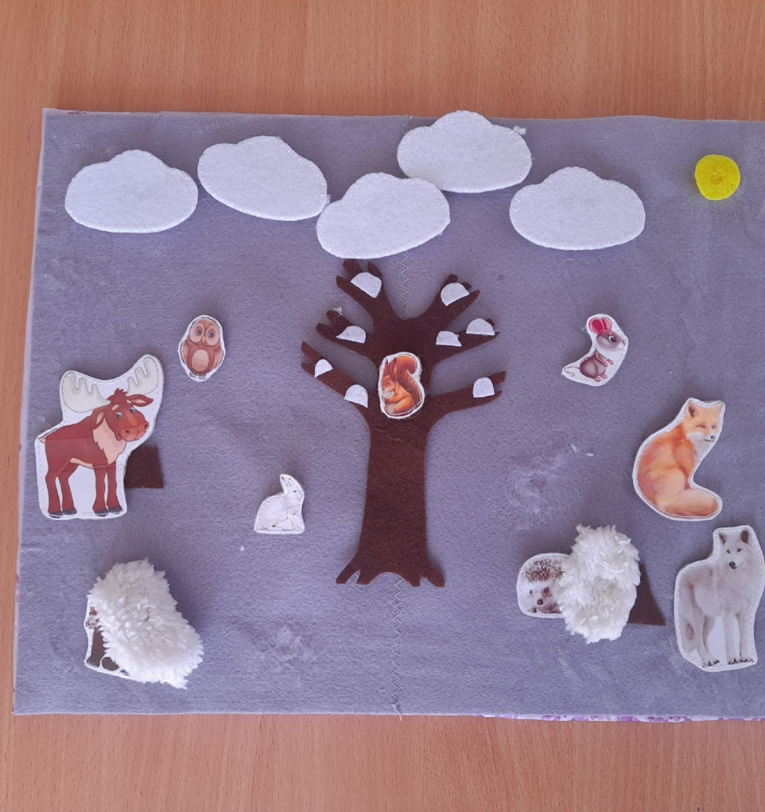 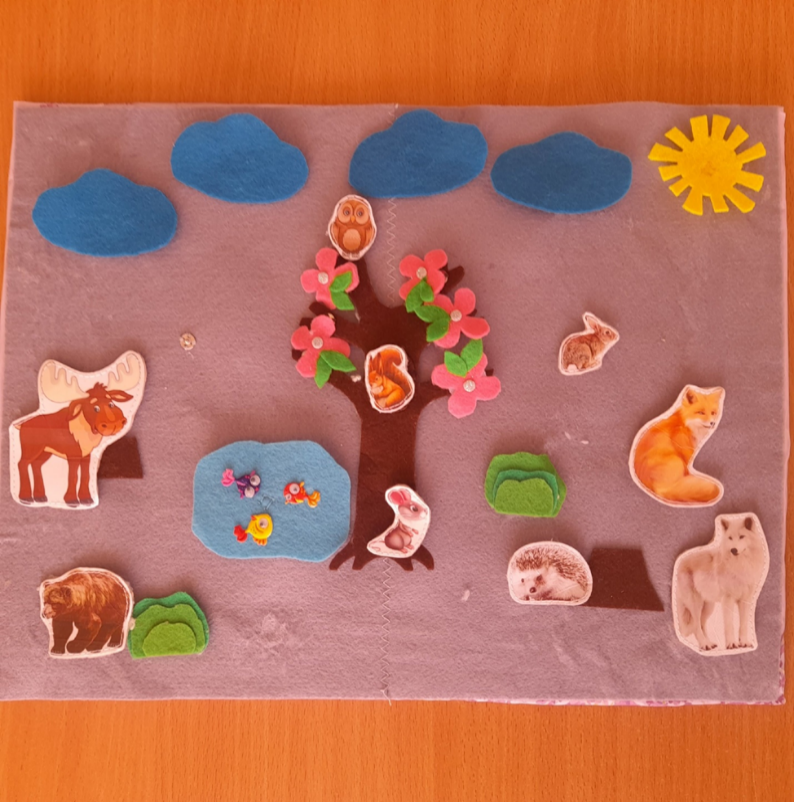 